Գավառի ավագ դպրոցՀերթական ատեստավորման ենթակա ուսուցիչների վերապատրաստման դասընթացՀետազոտական աշխատանքԹեմա՝                     ՈՒսուցչի համագործակցությունը սովորողների ծնողների  կամ նրանց օրինական ներկայացուցիչների հետ սովորողների կրթության կազմակերպման և ընտանեկան դաստիարակության հարցերումՀետազոտող ուսուցիչ՝                             Սուսաննա Ավագյան Ղեկավար՝                                               Գայանե Իսկանդարյան    Գավառ - 2022թ.                                                              ԲովանդակությունՆերածություն………………….…………………………………………………………………..3Երեխայի դաստիարակությունն ու դերը ընտանիքում……………………………5Ընտանիք -դպրոց փոխհարաբերությունը………………………………………………7Մեր ժամանակի կարևորագույն խնդիրը………………………………….…………….8 Ժամանակակից դպրոցի խնդիրները……………………………….………………….10Ծնողների ներգրավվածության նշանակությունը………………………………….11Դրական ծնողավարություն……………………………………………………………..…..15Դպրոցի և ծնողի փոխգործակցության մոդելը…………………………………..….17Ծնողի ներգրավվածությունը………………………………………………………………..22Եզրակացություն…………………………………………………………………………..……..27Գրականության ցանկ…………………………………………………………………………..29                                                      Ներածություն      . Երեխայի հետազոտման, նրա լավագույն որակների և հատկությունների բացահայտման ու զարգացման հարցերում դպրոցի և ընտանիքի փոխներգործության շարժառիթն այդ կառույցների ընդհանուր հետաքրքրություններն են: Այդպիսի փոխհարաբերությունների հիմքում միմյանց նկատմամբ վստահության, փոխադարձ հարգանքի, փոխօգնության և օժանդակության, համբերատարության սկզբունքներն են: Դրանք օգնում են ուսուցիչներին և ծնողներին՝ համատեղ ջանքերով երեխայի ինքնորոշման, ինքնակառավարման, խոչընդոտների ու դժվարությունների հաղթահարման համար անհրաժեշտ որակների ու հատկությունների ձևավորման պայմաններ ստեղծել: Հետազոտական աշխատանքի գլխավոր նպատակն է տալ հետևյալ հարցի պատասխանը.  Ինչպե՞ս սերտացնել ընտանիք – դպրոց համագործակցությունը, որ համատեղ աշխատանքը ունենա իր դրական արդյունքը, գտնել փոխգործակցության ուղիներ, եղանակներ և ձևեր։ Երեխաներին, ծնողներին և ուսուցիչներին միավորում են ընդհանուր մտահոգություններն ու խնդիրները, որոնց լուծումներն էապես պայմանավորված են դրանց փոխներգործության և համագործակցության բնույթով: Դպրոցի և ընտանիքի համագործակցությունը նպատակասլաց և երկարատև աշխատանք է, որն ամենից առաջ ենթադրում է ընտանիքի , երեխայի ընտանեկան դաստիարակության պայմանների ու յուրահատկությունների բազմակողմանի և համակարգված ուսումնասիրություն: Այդ երկու ինստիտուտների համագործակցությունը և փոխներգործությունը մանկավարժական գործընթացի բոլոր փուլերում պետք է կազմակերպվեն պլանավորված ու համակարգված ձևով: Ծնողները և ուսուցիչները նույն երեխաների դաստիարակներն են: Հետևաբար դաստիարակությունն արդյունավետ կլինի միայն նրանց համագործակցության պայմաններում  ձգտումներ ու հայացքներ, համատեղ ուժերով մշակվեն դաստիարակչական խնդիրներն ու դրանց լուծման ուղիները: Ուսուցիչների և ընտանիքի փոխներգործության բնույթը պլանավորված է դպրոցի նկատմամբ ծնողների վերաբերմունքով , ինչպես նաև այն հանգամանքով , թե վերջիններս , ըստ իրենց իմացական կարողությունների , հայացքների ու դիրքորոշումների, որտեղ են իրենց տեսնում դաստիարակության գործընթացում: Դպրոցի և ծնողների համագործակցության հիմքը խմբային ու անհատական աշխատանքի ձևերն են: Միաժամանակ կան հիմնախնդիրներ. որոնք մտահոգում են բոլոր ծնողներին կամ էլ կապված են դասարանում երեխաների դաստիարակության գործընթացի հետ: Այդպիսի հարցերը քննարկվում են ընդհանուր ժողովների ժամանակ: Ծնողական ժողովը ծնողների հետ աշխատանքի հիմնական ձևն է, որի միջոցով լուծվում են դասարանական ժողովների ժամանակ առաջացած խնդիրները, դրանց փոխներգործության կայացման առումով էական նշանակություն ունի ուսուցիչների շփման ոճը: Դպրոցի և ընտանիքի համագործակցության և փոխներգործության ամենաարդիական և պահանջված ուղղություններից մեկն այսօր, թերևս երեխաների ծնողների համար խորհրդատվությունների կազմակերպումն է: Մանկավարժական խորհրդատվությունները հիմնականում կրում են անհատական բնույթ: Դրա անհրաժեշտությունը ծագում է այն ժամանակ, երբ իրավիճակը դառնում է ծայրահեղ, ու պահանջվում է արտակարգ օգնություն: Այս փուլում գլխավոր խնդիրը ոչ միայն մանկավարժական տեղեկատվությամբ ընտանիքն ապահովելն է, այլև ծնողներին հուզական աջակցություն ցույց տալը: Այսպիսով մանկավարժները և ծնողները ունեն ընդհանուր նպատակներ և առանց նրանց համագործակցության՝ երեխայի կյանքը լիարժեք չէ: Դպրոցը երեխային տալիս է գիտական գիտելիքներ և իրականության նկատմամբ դաստիարակում գիտակցական վերաբերմունք: Ընտանիքն էլ իր հերթին ապահովում է կյանքի պրակտիկ փորձը: Ընտանիքում ձևավորվում և մշակվում են մարդկանց կարեկցելու կարողությունը: Անձի ներդաշնակ զարգացման համար այդ երկու որակներն էլ խիստ անհրաժեշտ են:                    Երեխայի  դաստիարակությունն  ու դերը ընտանիքումԱզգը պահողն ու շարունակողը, ազգային նկարագիրն ու դիմագիծը սերնդեսերունդ փոխանցողն ընտանիքն է։ Հայ ժողովրդի համար ընտանիքը սրբություն է, ավանդույթների, սովորույթների, մշակույթի , դաստիարակության և բազմաթիվ այլ հատկանիշների կրողն ու փոխանցողը։ Այն երեխայի կյանքում հասարակական առաջին աստիճանն է և մեծ տեղ ու դեր է զբաղեցնում նրա դաստիարակման, կայացման հարցում։ Այստեղ են դրվում երեխայի անձնավորության հիմքերը, և կառուցվում է նրա սոցիալական կերպարը։ Փոքր հասակից երեխայի կամքը, գիտակցությունը և զբաղմունքներն ուղղորդող ուժը ընտանիքն է։ Այն երեխաների հուզական փոխհարաբերությունների թրծման դարբնոցն է։ Երեխան իր գոյության առաջին իսկ օրից անդամ դառնում է ընտանեկան թիմի, որտեղ կիսվում են հաջողությունները, ուրախությունները, հոգսերը, կարիքներն ու տխրությունը։ Շրջապատից առաջին տպավորությունները մանկիկը ստանում է նրա ընտանիքում, ուր ձևավորվում է նրա բնավորությունը ։ Հարազատ ընտանեկան միջավայրում է նա ստանում հոգևոր ու բարոյական նախնական դաստիարակություն։ Ծնողների օգնությամբ երեխան ձեռք է բերում կենսական հմտություններ։ Ծնողներն ու ընտանիքի անդամները երեխայի առաջին և ամենակարևոր ուսուցիչների են։ Նրանց դերն անկյունաքարային է և երեխայի անհատականության կայացման հարցում։ Ընտանեկան դաստիարակության գերագույն նպատակը Ընտանեկան դաստիարակության գերագույն նպատակն անհատի՝ ոչ իբրև սոսկ ֆիզիկական գոյություն, այլ որպես բարոյական հատկանիշներ ու առաքինություններ կրող անհատականություն ձևավորելու բնականոն և արդյունավետ գործընթացն է։ Ծնողները սեփական օրինակով օգնում են իրենց զավակին՝ սովորելու ամենառաջնային ուկենցաղում գործածական հասկացությունները։ Ի սկզբանե երեխաներն ընտանեկան միջավայրում են առնչվում այնպիսի բարոյական արժեքների, ինչպիսիք են ՝ ազնվությունը, կարեկցանքն ու ապրումակցումը։ Ընտանեկան դաստիարակության շարունակականության ապահովումն էապես պայմանավորված է դպրոցի աշխատանքով։ Դպրոցը չի կարող փոխարինել ընտանիքին, սակայն կարող է բարձրացնել նրա դերը դաստիարակության հարցում։ Ցանկալի է , որ ընտանիքն ու դպրոցն աշխատեն նույն ուղղությամբ։ Դպրոցի և ընտանիքի միջև հակասությունը բացառվում է այս հարցում։ Նրանց համագործակցության կենտրոնում երեխան է , որն իր կրթության և զարգացման գլխավոր դերակատարն է դպրոցում և ընտանիքում։ Այսօր զգալիորեն աճել է ընտանեկան դաստիարակության դերը։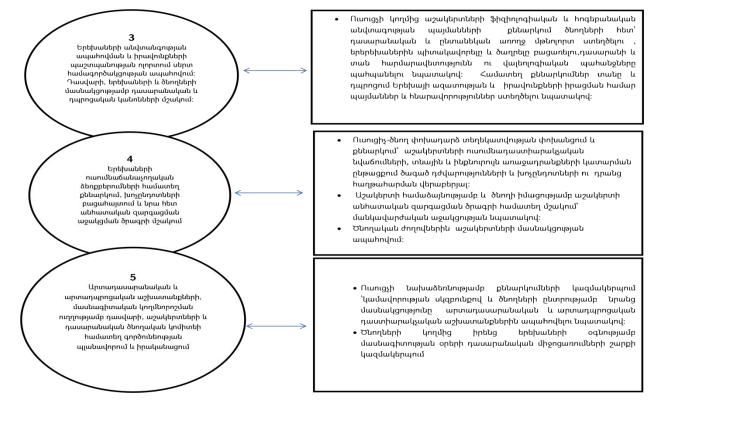 Ընտանիք – դպրոց փոխհարաբերությունը Ընտանիքի և դպրոցի ընդհանուր նպատակը Ընտանիք – դպրոց փոխհարաբերության մեջ կողմերից յուրաքանչյուրը յուրովի պատասխանատվության է կրում մյուսի հանդեպ։ Եթե դպրոցն ու ծնողները հաջողությամբ համագործակցում են , ինչն աշակերտի կրթության վճռորոշ գործոն է , ապա հաղթանակն ապահովված է։ Երեխայի զարգացման վրա ամենաշատը ներգործում է ընտանիքը։ Մեծ մանակավարժ Ժան – Ժակ Ռուսոն նկատել է , որ ընտանիքից հետո յուրաքանչյուր դաստիարակ ավելի քիչ ազդեցություն ունի երեխայի վրա, քան նախորդը։ Ահա ինչու է ընտանիքի դաստիարակությունն այդքան կարևոր։ Իսկ դրա արդյունավետ կազմակերպմանը պետք է մասնակից լինի դպրոցը։ Ես հենվում եմ ընտանեկան դաստիարակության դրական փորձի վրա ՝ օգտագործելով այն կրթության գործընթացում։ Ըստ Մակարենկոյի՝ երեխային դաստիարակում է ամեն ինչ՝ առարկաները, երևույթները, սակայն ամենից շատ մարդիկ և առաջի հերթին ՝ ծնողները։ Փոխվել է ուսուցիչ -աշակերտ – ծնող եռանկյունին։ Այն մտայնությունը, թե դպրոցը չպետք է աշխատի ծնողի հետ, որ դաստիարակությունը միայն ծնողի գործն է, թյուր կարծիք է։ Շատ բան է փոխվել – գնացել , բայց մնացել են ծնողն ու երեխան իրենց հոգսերով, և ուսուցիչն առավել կարիք ունի ծնողի հետ համագործակցության, որպեսզի ավելի արդյունավետ կազմակերպմակերպվի սովորողների հետ տարվող աշխատանքը։ Աշակերտի հաջողությունը դպրոցի և ընտանիքի ընդհանուր նպատակն է ։ Հոգեբաններ Ա. Լ. Ժոռավլյովը, Ն. Ֆ. Ռադիոնովը գտնում են , որ երեխայի կրթությունը մի գործընթաց է, որը վերաբերում է ոչ միայն դպրոցին , այլև ընտանիքին, հետեվաբար, անհրաժեշտ է նրանց համատեղ աշխատանքը։ Դպրոցի մանկավարժի ընտանիքի հետ աշխատելու նպատակներն են՝  Օգտագործել այն հնարավորությունները, որոնք ընտանիքում դրական ազդեցություն ունեն երեխայի վրա։  Բարձրացնել ծնողների մանկավարժական կուլտուրան։  Ներգրավել նրանց ուսումնադաստիարակչական աշխատանքների մեջ։  Համադրել ծնողների իրազեկվածությունը դաստիարակության գործում։Մեր ժամանակների կարևորագույն խնդիրը      Մեր ժամանակներում կարևորագույն խնդիրը ծնողների ներգրավումն է դպրոցի գործունեության մեջ։ ծնողների ներգրավածությունը բարձրացնում է ծնողի և ուսուցչի համագործակցության որակը։ Այս գործոնի կիրառումը մեզ օգնում է պարբերաբար սպառիչ պատասխաններ ստանալ երեխայի վարքի մասին։ Ուսուցիչները մշտական և ամենօրյա կապ են հաստատում ընտանիքի հետ ։ Եթե ծնողները ներգրավված են սովորողների դաստիարակության գործընթացում , ապա աճում է դպրոցի հեղինակությունը հասարակության մեջ։ Ծնողների մասնակցությամբ կազմված դպրոցական միջոցառումների ծրագրերն առավել հաջողված են։ Ծնողների հետ աշխատանքը կազմակեպում ենք խմբային և անհատական ձևերով։ Համագործակցության հասնելու համար նախ փորձում ենք ճանաչել երեխայի ընտանիքը։ Առաջին հանդիպման ժամանակ ծնողներին խնդրում եմ լրացնել հարցաթերթիկ՝ հետևյալ բովանդակությամբ.՝1. Աշակերտի անունը, ազգանունը 2. Ծնողների անուն-ազգանունները, կրթությունը 3. Ընտանիքում որերորդ երեխան է 4. Աշակերտի սիրած զբաղմունքը 5. Ում հետ է առավել կապված ընտանիքում 6. Ծնողների նախասիրությունները 7. Երեխայի նախասիրություններըՊարբերաբար թարմացվում են այդ տեղեկությունները։ Այս հանդիպումը շատ բան է պայմանավորում։ Այդ պահին է դրվում գործարար և արդյունավետ համագործակցության անկյունաքարը։ Աշխատում եմ չներկայացնել այն դժվարությունները, որոնք սպասում են ծնողին ու երեխային։ Խիստ կարևոր են ծնողների հետ ընկերական – գործնական հարաբերությունների ձևաորումը և նրանց վստահության նվաճումը։ Ընտանիք-դպրոց համագործակցությունը նպաստում է , որ ուսումնառությունը յուրաքանչյուր աշակերտի համար վերածվի ստեղծագործական միջավայրի , ստեղծվի միասնական հանրույթ՝ ծնող-աշակերտ- ուսուցիչ։ Մեր դպրոցների մեծ մասում կիրառվում են ընտանիքի հետ համագործակցության ավանդական ձևերը՝ ծնողական ժողով, օրագրի վարում, հեռախոսազանգ, նամակ- գրություն։ Վերջերս դրանց ավելացել է նաև էլեկտրոնային հաղորդակցությունը։ Ծնողներին դպրոցական կյանքին մասնակից դարձնելը որոշակի դժվարություններ է ներկայացնում հատկապես առաջին դասարանը ձևաորելիս։ Հաճախ են ծնողները պասիվ դիտորդի դեր ստանձնում։ Գուցե պապճառն այն է, որ ծնողները ծանոթ չեն միմյանց և ամբողջ դասարանի աշակերտներին։ Մի մասն էլ աշխատանքով ծանրաբեռնված է կամ զբաղված տնային գործերով։ Մեր խնդիրն է ստեղծել ծնողական ամուր թիմ պատրաստ մասնակցելու դպրոցի կյանքին։ Ես փորձում եմ շարժել ծնողների հետաքրքրությունը և շահագրգռությունը ուսումնական գործընթացին մասնակցելու առումով։ Երեխայի ծնողը դառնում է իմ գործընկերը, խորհրդատուն և համախոհը։ Հաճախ եմ անցկացնում ժողովներ, որոնց նպատակն է ծնողներին զինել մանկավարժական կոնկրետ գիտելիքներով։ Մեր հանդիպումները դառնում եմ կարծիքների քննարկման և գործնական առաջարկությունների ներկայացման միջոցներ։ Պարզ է, խոսակցության թեման երեխաներն են։ Աշխատում եմ նրանց ներկայացնել առավելապես իրենց դրական հատկանիշներով։ Խուսափում եմ կտրուկ բողոքներից և բացասական որակումներից։ Ժամանակակից դպրոցի խնդիրները Ժամանակակից դպրոցում խնդիր է՝ նպաստել երեխայի ուսումնական դրդապատճառների ձևավորմանը։ Հաճախ դպրոց հրավիրել ազատամարտիկ պապիկների, հայրիկների, ովքեր իրենց ներկայությամբ, կենսափորձով, հետաքրքիր պատմություններով բարձրացնում են երեխաների ռազմահայրենասիրական ոգին։ Ուշագրավ մասնագիտությունների տեր, շնորհալի ծնողները, մնջախաղի դերասան, հագուստի մոդելավորող վարպետության դասեր են տալիս մեր աշակերտներին։ Ցուցադրվում են նմուշներ հետաքրքիր հավաքածուներից։ Այս ամենը կատարվում է ուսանելի դասանյութին համապատասխան, համաձայն նախապես մշակված պլանի։ Կարևոր խնդիր է մտերմացնել ծնողներին և երեխաներին։ Իրենց ծնողների տեսնելով դպրոցական առօրյայում ներգրավան ՝ երեխաներն իրենց առավել կարևոր մարդ են զգում, և բարձրացնում են նրանց ինքնավստահությունը։ Ընտանիքի և դպրոցի բարեկամական , ստեղծարար հարաբերություններից շահում են բոլոր երեխանները։ Երեխաները ոչ միայն մեր ապագան են այլ նաև անցյալը։ Հիշենք , թե ինչպիսին ենք եղել մենք նրանց տարիքում։ Դա կօգնի ավելի լավ հասկանալու երեխային։Ծնողների ներգրավվածության նշանակությունը Դպրոցի կյանքում ծնողների ներգրավվածությունը առանձնահատուկ նշանակություն ունի աշակերտների հաջողության համար: Ինչպիսին էլ որ լինի ընտանիքի սոցիալ-տնտեսական կարգավիճակը, ծնողի մասնակցությունը երեխայի կրթության գործընթացին, աշակերտի զարգացման վրա մեծ ազդեցություն է գործում: Հետազոտումների համաձայն, աշակերտները, որոնց ծնողները ակտիվորեն մասնակցում են կրթական գործընթացին, ավելի լավ արդյունքների են հասնում. Ստանում են ավելի լավ գնահատականներ, ունեն ավելի բարձր ակադեմիական ձեռքբերում և ավելի որակով կատարած տնային առաջադրանքներ, նրանց հաճախման ցուցանիշն ավելի բարձր է և աչքի են ընկնում դրական վարքով, բարեհամբույր են դպրոցի նկատմամբ և ունեն սեփական աձի և հնարավորությունների նկատմամբ հավատ: Ծնողների ներգրավվածությունը դրական է անդրադառնում նաև կրթական հաստատության վրա: Ուսումնական գործընթացում ծնողների ակտիվությունը հարստացնում է դպրոցի կուլտուրան և նպաստում է նրա զարգացմանը: Այսպիսով, ավելի լավ արդյունքների հասնելու համար դպրոցը և ուսուցիչը պետք է հետաքրքրված լինեն ծնողների հետ ակտիվ համագործակցմամբ: Ծնողների ակտիվ ներգրավումը դրական է անդրադառնում և դպրոցական հասարակության, ծնողների և աշակերտության վրա: Ստորև քննարկում ենք յուրաքանչյուր խմբի օգուտը։Օգուտ աշակերտին Երբ ծնողը ներգրավված է երեխայի կրթության գործընթացում,, աշակերտն ավելի լավ ձեռքբերումներ է ունենում, չնայած այն բանին, թե ինչպասին է ընտանիքի սոցիալ – տնտեսական կարգավիճակը, էթնիկական ծագումը կամ ծնողների կրթության մակարդակը:  Աշակերտը, որի ծնողը ներգրավված է երեխայի կրթության գործընթացում, ավելի հաջողությամբ է ավարտում դպրոցը և ուսումը շարունակելու ավելի լավ հնարավորություններ և պայմաններ ունի. Վիճակագրական տվյալներով, եթե ծնողները կապված չեն ուսուցիչների հետ կամ հետաքրքրված չեն դպրոցի առօրյա կյանքով, դրանց երեխաների ակադեմիական առաջադիմությունը մյուս երեխաների համեմատությամբ ավելի ցածր է.  Երբ ծնողները ներգրավված են դպրոցի կյանքում, աշակերտներն ավելի դրականորեն են տրամադրված դպրոցի հանդեպ և սեփական անձի ու հնարավորությունների նկատմամբ ավելի շատ վստահություն ունեն.  Այն աշակերտները, որոնց ծնողներն ակտիվորեն են ներգրավված դպրոցի կյանքում, ավելի լավ վարք ունեն, և նրանց դեմ կիրառված կարգապահական պատժամիջոցների միջին ցուցանիշներն ավելի ցածր են մյուսների համեմատությամբ.  Դպրոցի կյանքին մասնակից ծնողների երեխաները ավելի լավ հարաբերություններ ունեն ինչպես ուսուցիչների, այնպես էլ ընտանիքի անդամների հետ.  Տարբեր  միջավայրից դուրս եկած աշակերտները ավելի առաջադեմ են, երբ ծնողները և ուսուցիչները միասնաբար ձգտում են ընտանիքում և դպրոցում եղած կուլտուրական տարբերությունների համատեղ համաձայնեցմանը. Օգուտ ծնողին 	 Ծնողների ներգրավվածությունը կարևոր է ինչպես աշակերտի ուսման արդյունքների բարելավման, այնպես էլ ծնողի ունակություն-հմտությունների զարգացման համար: Փոխվում է ծնողի սոցիալական, զգացմունքային կողմը և անձնական հատկանիշները: Երեխայի կրթության գործընթացին մասնակցելու հետևանքով ծնողը.  Ավելի է հասկանում սեփական որդուն.  Ավելի մեծ ուշադրություն է հատկացնում երեխայի սոցիալական, զգացմունքային և մտավոր զարգացման անհրաժեշտություններին.  Դառնում է ավելի հոգատար, ավելի նվազ խիստ որդու հանդեպ և ավելի շատ է գնահատում որդու ձեռքբերումները.  Դառնում է ավելի ինքնավստահ և հաճույքով կցվում է երեխայի կրթության և դաստիարակության գործընթացին.  Ավելի ինքնավսատահ է որոշումներ կայացնելիս.  Ավելի շատ ուշադրություն է դարձնում սեփական գիտելիքների մակարդակին և ունակություն/հմտությունների բարձրացմանը. Օգուտ ուսուցչին Ծնողների հետ ակտիվ համագործակցումն օգնում է ավելի ինքնավստահ դառնալուն:  Ուսուցչի մոտ հանդես է գալիս ավելի հարգանք սեփական մասնագիտության նկատմամբ.  Նրանք ավելի են բավարարված իրենց մասնագիտությունից և նրա արդյունքներից. Ծնողների ներգրավվածությունը բարձրացնում է ծնողի և ուսուցչի միջև կապվածության որակը, ինչը օգնում է ուսուցչին պարբերաբար ստանալ սպառիչ տեղեկություն երեխայի մասին: Աշակերտի անհատական կարիքների կարգավորումը ուսումնական գործընթացի կողմից ուսուցչին ցանկալի արդյունք կտա: Օգուտ դպրոցին Ծնողների ներգրավվածությունը դրականորեն է ազդում ընդհանրապես դպրոցի վրա ևս.  Դպրոցը ծնողների կողմից ավելի աջակցում ունի.  Աճում է դպրոցի հեղինակությունը հասարակության մեջ.  Դպրոցական ծրագրերը, որոնցում մասնակցում են ծնողները, ավելի հաջողված են, քան այն ծրագրերը, որոնցում ծնողները չեն մասնակցել.  Այն դպրոցում, որտեղ աշակերտների հաճախումը շատ ցածր է, ծնողների ներգրավվածության բարձրացումից հետո այդ ցուցանիշը բացահայտորեն կբարելավվի:Դպրոցի և ընտանիքի միջև երկկողմանի, կանոնավոր հաղորդակցումը երեխայի զարգացմանը նպաստող կարևոր գործոններից մեկն է: Արդյունավետ հաղորդակցման համար անհրաժեշտ է, որ ուսուցիչը և ծնողը միմյանց հետ տեղեկություններ փոխանակեն: Մեծ մասամբ տեղեկության հաղորդման համար արդյունավետ միջոցներ են մշակված, օր. տեղեկագրեր, կայքէջեր և դպրոցի տեղեկատվական վահանակներ, որտեղ համապատասխան նյութեր/ուղերձներ են տեղադրվում: Հաճախ դպրոցներում մշակված են նմանատիպ մեխանիզմներ ծնողների ակտիվ հետադարձ կապի ապահովման նպատակով: Որոշ դպրոց ձգտում է ծնողների ներգրավվածությունը ծնողի աչքով քննարկել: Օր. կարելի է կազմակերպել ծնողական ժողովներ և սեմինարներ ոչ թե դպրոցում, այլ ինչ որ տեղ՝ հարևանությամբ, դպրոցի շատ աշակերտների բնակատեղին մոտ: Դպրոցից դուրս ժողովների անցկացումը կնպաստի ծնողների և դպրոցի միջև լարվածության վերացմանը։Մանկավարժները պետք է խրախուսեն ծնողներին, նրանց տեղեկացնեն, թե ի՞նչ է կատարվում երեխայի կյանքում, խոսեն այն ընթացիկ պրոցեսների մասին, որոնք կարող են ազդեցություն գործել դպրոցում երեխայի առաջընթացի վրա: Հանրակրթական հաստատությունը հստակ տեղեկություն պետք է հաղորդի ծնողներին սպասվող արդյունքների մասին, դպրոցի պլանավորած միջոցառումների, գոյություն ունեցող կարգապահական նորմերի, գնահատման գործիքների և դպրոցի նպատակների մասին: Տնօրենը և ուսուցիչը ծնողների հետ դրական հաղորդակցման կանոնավոր գրաֆիկ պետք է կազմեն:Դպրոցը պետք է ապահովի ծնողների հետ առաջին շփման դրական լինելը և այդ ժամանակ պետք է նկատի առնվի լեզվական խոչընդոտը և մշակույթային տարբերությունը: Երբ ծնողի և դպրոցի հաղորդակցումը կանոնավոր և արդյունավետ է, աճում է ծնողների ներգրավվածությունը, նրանց կողմից դպրոցի գնահատումը բարձրանում է և ձևավորվում է դպրոցի նկատմամբ դրական կապվածություն: Դրական ծնողավարությունԼինելով շատ պարտավորեցնող` ծնողավարությունը միևնույն ժամանակ ամենաօգտակար և քաղցր փորձություններից մեկն է: Շատերը կարող են վիճել, որ 21-րդ դարում երեխաներ մեծացնելը ավելի բարդ է, քան երբևէ եղել է: Չնայած իրենց լավ մտադրություններին` շատ ծնողներ հակված են ծնողի դերում սխալ կերպով առաջնորդվելու: Մեր օրերում ավելի ու ավելի է բարդանում ծնողավարության հնացած մեթոդների կիրառումը երեխաների նկատմամբ: Այս հանգամանքը ծնողներին մտահոգում է, և նրանք մտածում են, որ երեխաները իրենց չեն դրսևորում «այնպես, ինչպես հարկն է»: Այսպիսով, ի՞նչ է հարկավոր ծնողավարությունը հաջողված ճամփորդության վերածելու համար: Դաստիարակման դրական մոտեցումը ծնողավարության մոտեցում է: Այն մտածելակերպ է: Այն կառուցված է արդյունավետ ծնողավարության չորս սկզբունքների վրա`Դրական դաստիարակման հիմունքները՝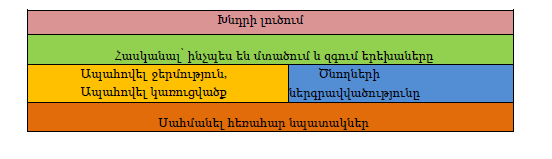 Դրական դաստիարակման հիմնաքարերը միայն երեխայի կյանքի վաղ շրջանում չէ, որ անհրաժեշտ են: Դրանք կարևոր են երեխայի զարգացման ողջ ընթացքում: Նույնիսկ, երբ երեխան 20 տարեկան է, մենք կարող եք, այս մեթոդները օգտագործելով, օգնել նրան որոշումներ կայացնել, խնդիրներ լուծել և կոնֆլիկտի դեպքում կառուցողական մոտեցումներ գտնել:Արդյոք ճիշտ ծնողավարության արդյունքում կկարողանանք բարձրացնել աշակերտների առաջադիմությունը։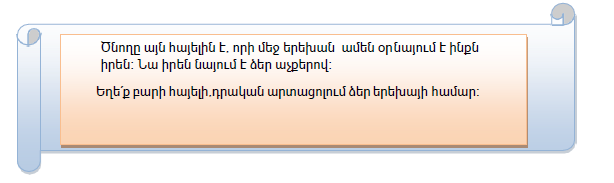 Ճիշտ ծնողավարության հասնելու համար, պետք է ընտրել ճիշտ մեթոդներ և հնարներ ծնողների հետ աշխատելու և ցանկալի արդյունքի հասնելու համա։Այս աշխատանքի արդիականությունը կայանում է նրանում, որ պետք է համապատասխան ուշադրություն դարձնել ուսումնադաստիարակչական գործնթացին, որը պետք է լինի ուղղորդված ծնող-ուսուցիչ համատեղ գործնթացով և կնպաստի երեխայի ազատ և ստեղծարար անձի ձևավորմանը։ Այս համագործակցությունը ամրագրված է ՀՀ Կրթության մասին օրենքում։Այսօր, երբ շատ ծնողներ կենտրոնացած են իրենց ընտանիքի սոցիալ-տնտեսական հարցերի կարգավորման վրա, կարծես թե երեխաների դաստիարակությունը և ուսմանը հետևելը մի փոք դուրս է մնում ծնողների ուշադրությունից։Պետք է հաշվի առնել նաև,որ շատ ծնողներ կարող են բավականաչափ գիտելիքներ չունենալ երեխաների տարիքային առանձնահատկությունների և համապատասխան տարիքային զարգացման մասին և այլն։Դպրոցի և ծնողի փոխգործակցության մոդելը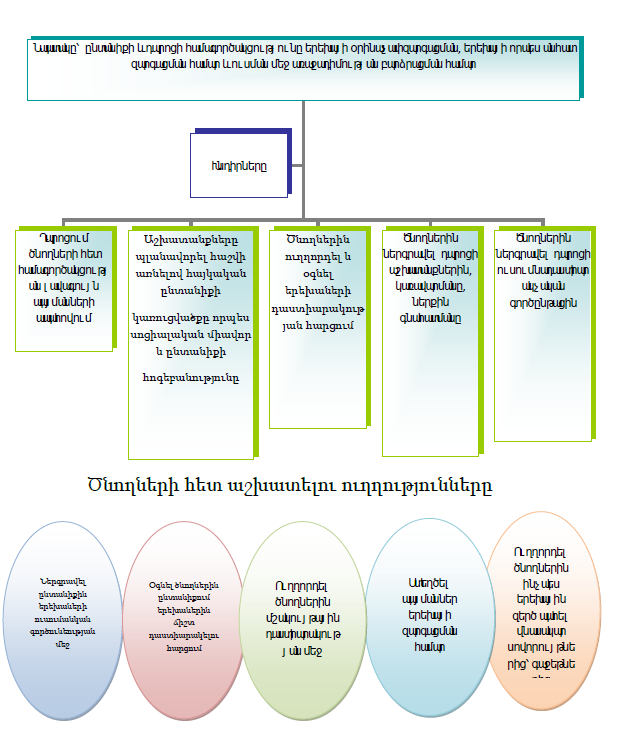 Ինչպես գիտենք ծնողավարության համատեքստում կան շատ մշակութային և էթնիկ առանձնահատկություններ, մենք չենք կարող նույնացնել տարբեր ազգերի ծնողներին, և բնականաբար յուրաքանչյուր ազգ,և հասարակություն ունի իր դիրքորոշումները, թե ինչ պահանջներ են դրվում այսպես ասած լավ կամ վատ ծնողի առջև: Պետք է արժևորել ծնողավարության դերն ու նշանակությունը դպրոցում, մշակել դրական ծնողավարման հմտություններ, թե ինչպես նպաստել երեխայի ուղեղի զարգացմանը և բարձրացնել նրա առաջադիմությունը դպրոցում։Մեր աշխատանքը իրականացնելիս մենք ոչ միայն պետք է չանտեսենք մեր ազգային ինքնությունը,այլ նաև պետք է հաշվի առնենք բնակության վայրը, ընտանեկան մթնոլորտը,ծնողների զարգացվածությունը և այլն։Հասկանալ՝ ինչպես են մտածում և զգում երեխաներըԸնտանիքը երեխայի սոցիալականացման առաջին հաստատությունն է: Նա որոշիչ դեր է խաղում անհատականության զարգացման գործում: Այսինքն երեխան ծնողի համար ընկալվում է արժեք,որպես անձնավորություն,երեխա-ծնող-ուսուցիչ հարաբերությունները կառուցվում են իրավահավասար համակարգում:Մենք կարող ենք շատ բան սովորել մեր երեխայի մասին ՝ նրան դիտելուց ՝ ինչպես է նա խաղում, շփվում, վարվում հասարակության մեջ: Բայց գլխավորը՝ նրա հոգեվիճակը: Այն, ինչ անհանգստացնում է նրան, ինչ է զգում, ինչ է մտածում: Իսկ ի՞նչ կա քո հոգում. հարցն ուղղակիորեն տալով ՝ մենք դժվար թե պատասխան ստանանք: Ստեղծագործական մթնոլորտը, որը ներառում է խաղը և մասնակցային այլ մեթոդներ և գործիքներ, իրականում կարող է լավագույն կերպով ի ցույց դնել երեխայի հետաքրքրությունները` նպաստելով վերջինիս զարգացմանը` որպես պատասխանատու և հաշվետու քաղաքացի:Մենք գիտենք, որ նախադպրոցական և կրտսեր դպրոցական տարիքի երեխաների հիմնական գործողությունը խաղն է,որն էլ մենք կարող ենք օգտագործփլ որպես գործիք։Ահա նմանատիպ խաղի օրինակ.«Անավարտ հեքիաթներ» - Բոլորը սիրում են լսել հեքիաթներ, բացի այդ, հեքիաթային լեզվով հաղորդակցությունը բուժական ազդեցություն ունի: Ուրեմն ինչու մեզ չընդգրկնել այս հետաքրքրաշարժ աշխարհում, որն օգնում է մեզ հաղթահարել ցանկացած դժվարություն:Իմաստը հետևյալն է, մենք երեխային տալիս ենք մի փոքրիկ սյուժե, նկարագրում ենք մեր ընտանիքը գլխավոր հերոսների ներքո: Ստեղծագործ եղեք և պատմություն գրեք: Եվ հետո տալիս ենք հարցը. «Ի՞նչ ես կարծում, հետո ի՞նչ եղավ», և շատ կարևոր է պահել հետևյալ 2 սկզբունքները.1. Երեխան չպետք է հասկանա, որ ցանկանում եք ինչ -որ բան բացահայտել նրանից: Փնտրեք ճիշտ պահը դա անելու համար: Օրինակ, նա կարող է ինքն իրեն շարունակություն առաջարկել:2. Մի մեկնաբանեք նրա պատասխանները: Երբ ձեր պատմությունն ավարտվի, մտածեք այն մասին, թե ինչ էր ասում երեխան: Եվ մի շտապեք անընդմեջ պատմել բոլոր հեքիաթները, դուք ձեզ կշփոթեք, և երեխան արագ կհոգնի, փոխեք հեքիաթի ընթացքը այն ուղղությամբ, որով երեխան ընտրում է:Եվ հիմա ձեզ առաջարկում եմ հետևյալ հեքիաթների օրինակներ.1. «Ժամացույց»: Հին ժամանակներում մի վարպետ էր ապրում: Նա ժամացույցներ էր պատրաստում և պահում էր այն ժամացույցները, որոնք իրեն ավելի էին գրավում: Նա իր տանը ժամացույցների իսկական ընտանիք ուներ. հայրը ժամացույցի ճոճանակն էր, մայր` ժամացույցի միջի կկուն է, իսկ երեխան` զարթուցիչը:Ժամացույցի հայր ճոճանակը տարուբերվում էր ղեկավարելով րոպեների ընթացքը:Կըկվիկ մայրիկը նույնպես զբաղված էր :Նա հետևում էր ժամին, և հայտնում յուրաքանչյուր ժամը:Իսկ երեխան տխուր էր: Ձեր կարծիքով, ինչի՞ց էր երեխան ձանձրանում և տխրում:o Այս հեքիաթը կօգնի մեզ հասկանալ, թե ինչպես է երեխան իրեն զգում ընտանիքում, ինչպես է նա վերաբերվում ընտանեկան խնդիրներին:2. «Կռունկներ»: Կռունկների ընտանիքում մեծանում էր իրենց տղան: Փոքրիկ ճուտը գրեթե սովորել էր թռչել: Սկսվեցին ցուրտ եղանակները, և հայրիկը ասաց, որ ժամանակն է պատրաստվել չվել տաք երկրներ : Երեխան վախենում էր, որ չի կարողանա հաղթահարել այդքան երկար տարածություն: Բայց մայրն ասաց. «Դու արդեն մեծ ես, ուժեղ և կարող ես գլուխ հանել»: Եվ նրանք ճանապարհ ընկան: Ճանապարհը երկար էր, բայց ձագուկին հաջողվեց հաղթահարել : Երբ նրանք հասան նոր վայր…Ի՞նչ եղավ հետո․․․o Այս պատմությունը կօգնի ձեզ հասկանալ, թե ինչպես է երեխան ընկալում կյանքի փոփոխությունները:3. «Ագռավ»: Արքայական ընտանիքում մեծանում էր իրենց որդին : Մի օր թագավորական երկնքում ագռավ հայտնվեց: Նա բռնեց իշխանին և տարավ իր թագավորություն: Խեղճ արքայազնը խնդրեց խղճալ իրեն և թողնել, որ գնա իր ընտանիքի մոտ: Ինչին նա պատասխանեց. «Լավ,բայց միայն մեկ պայմանով , նշիր քո մեջ եղած 3 լավ հատկություններ: Կստուգեմ և դու տուն կգնաս »: Ի՞նչ եք կարծում, ինչ ասաց նա?o Իրադարձությունների այս շրջադարձը թույլ կտա պարզել, թե ինչ ինքնագնահատական ունի ձեր երեխան: Միգուցե նա վարանում է իրեն ուժեղ, բարի, համակրելի անվանե՞լ: Աջակցեք անվճռական երեխային:Ահա և մի քանի հետաքրքիր և երեխային բացահայտող մեթոդներ, որոնց օգնությամբ ավելի լավ կարելի է ճանափել երեխային և այնուհետև նրա բացահայտելուց հետո ճիշտ աշխատանք պլանավորել։Ծնողը պետք է հասկանա երեխային,ոչ թե երեխան ծնողին,որովհետև ծնողը երեխայի տարիքում եղել է,իսկ երեխան՝ ոչ։Աշխատեք միասին: Սա ոչ միայն ժամանց է, այլև երեխաները կսովորոեն կատարել տնային գործեր: Սովորեցրեք երեխաներին մաքրել, եփել, խնամել ընտանի կենդանիներին և այլն: Սա չպետք է լինի սովորական ձևականություն, երեխան պետք է պատասխանատու լինի իր կատարված աշխատանքի համար:Նշեք հաջողությունները, գովեք և գնահատեք նրա ներդրումը ընտանիքում: Ուշադրություն դարձրեք, եթե երեխան նախաձեռնություն վերցնի և ինքնուրույն մաքրի, զբոսնի շան հետ կամ այլ կարևոր աշխատանքներ կատարի ՝ առանց մեծահասակների հիշեցման կամ ուղղորդման: Այդ ժամանակ ցանկացած աշխատանք իմաստ կունենա: Երեխայի համար դա կդառնա կարևոր և հետաքրքիր:Եղեք օրինակ:Շատ ծնողների մտահոգում է այն հարցը, թե ինչպես երեխային դարձնել կառավարելի, մինչդեռ նրանք չեն ցանկանում փոխել իրենց սովորություններն ու հաստատված ապրելակերպը: Հետազոտությունները ցույց են տալիս, որ երեխաները շատ զգայուն են վաղ տարիքում: Եվ այսպես, նրանք փորձում են ենթագիտակցորեն ընդօրինակել ամենամոտ մեծահասակներին, որոնց տեսնում են ամեն օր և ամենից շատ վստահում են ` իրենց ծնողներին: Եվ, հետևաբար, շատ կարևոր է, որ ծնողները վարվեն այնպես, ինչպես պետք է, լավ օրինակ դառնան երեխայի համար: Երեխաների համար հաստատված բոլոր կանոնները պետք է անթերի հետևեն մեծահասակների կողմից:Օրինակ, եթե հայրը ծխում է, ապա երեխայի համար շատ դժվար կլինի բացատրել, թե ինչո՞ւ է դա վնասակար և ինչո՞ւ դա չպետք է արվի: Զուր չէ ասված՝ <<Երեխան տան հայելին է>>,նա արտացոլում է իր ընտանիքը։Այս մեթոդը շատ լավ ազդեցություն կարող է ունենալ նաև գաջեթների դեմ պայքարում: Եթե ցանկանում ենք, որ երեխան քիչ ժամանակ տրամադրի գաջեթներին, պետք է սկսենք մեզանից:Նախ և առաջ մենք ինքներս չպետք է ինքնամոռաց խորասուզվենք գաջեթների մեջ և նրանց չափից շատ կարևորություն տանք։Քանզի գաջեթները, արդեն իսկ,զրկել են երեխաներին առողջ մանկությունից։Պետք է նաև շեշտեմ, որ հենց գաջեթների չափից շատ օգտագործման արդյունք է այն,որ երեխաները գտնվում են սարսափելի զգացմունքային վիճակում։Կարելի է կիրառել նաև մի շարք այլ մեթոդներ.Որքա՞ն ժամանակ եք անկացնում ձեր տղայի կամ աղջկա հետ. 80 տոկոսը պատասխանում են, որ միասին կատարում են տնային առաջադրանքները. բայց դա բավարար չէ:Այժմ եկեք երեխայի և ձեր հարաբերությունները համեմատենք տղամարդու և կնոջ միջև հարաբերությունների հետ: «Պատկերացրեք իրավիճակը. տղամարդը սիրում է ձեզ, հագցնում ձեզ, ապահովում ձեզ բնակարանով և սնունդով, հոգ է տանում, բայց ժամանակ չի անցկացնում ձեզ հետ, նա շաբաթական ընդամենը երկու ժամ է հայտնվում ձեզ հետ զբոսնելու և վերջ: Գո՞հ եք նման հարաբերություններից: Ո´չ: Իսկ երեխաների հետ դա նորմալ է` կերակրված, հագնված, գնված խաղալիքներ: Իսկ որտե՞ղ է սերը»: Եթե երեխան գնում է գաջեթ, ապա, ամենայն հավանականությամբ, ծնողների հետ հարաբերությունները խզվում են ընտանիքում: Նա իրեն զգում է միայնակ, անհետաքրքիր, աննշան և նրա լավագույն ընկերը դառնում է էլեկտրոնային սարքը: Միևնույն ժամանակ, համակարգչային խաղերում, սոցիալական ցանցերում հաղորդակցության մեջ երեխան, ընդհակառակը, իրեն զգում է շփվող, ուժեղ հերոս և արդյունքում դառնում է ինքնքնփոփ։Գտեք փոխարինող-Որպես կանոն, ծնողների համար ամենահայտնի մեթոդը գաջեթը հեռացնելն է: Եթե որոշեք հետևել դրան, խորհուրդ է տրվում մտածել , թե ինչ տալ դրա դիմաց: «Չես կարող երեխայից հաճելին վերցնել՝ առանց ընդունելի այլընտրանք գտնելու: Բոլոր երեխաներն էլ ունեն հետաքրքրությունների որոշակի շրջանակ որից աչքերը կփայլեն: Դա կարող է լինել ստեղծագործականություն. փայտի արհեստներ, ռոբոտաշինություն կամ լող, կարտինգ, լուսանկարում կամ լուսանկարներից սլայդների պատրաստում: Պատկերացրեք, թե ինչպես կբարձրանա երեխայի ինքնագնահատականը »:4․ Ծնողների ներգրավվածությունըՈրպեսզի ծնողներին ճիշտ և հեշտ ներգրավենք դպրոցի գործունեության և իրենց զավակների կրթության գործնթացի մեջ,նախ և առաջ նրանք պետք է իմանան իրենց իրավունքները և պարտականությունները։Հնարավոր է,որ շատ ծնողներ չուսումնասիրեն իրավական դաշտում այն ամենը,ինչ ամրագրված է չափորոշչում։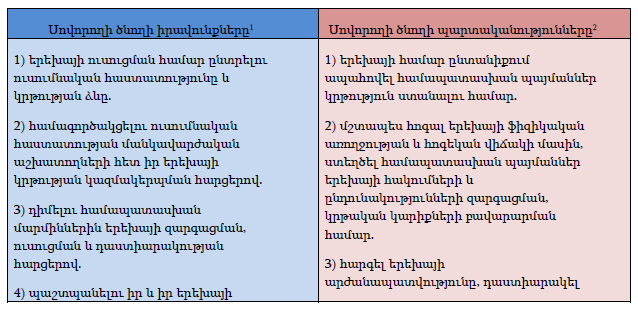 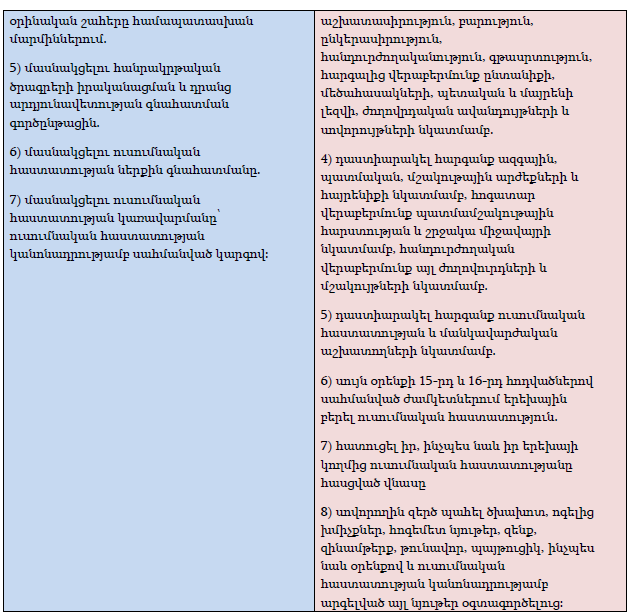 Իրավական դաշտում աշխատելուն զուգահեռ մենք պետք է աշխատանք կատարենք նաև հոգեբանական դաշտում։Քանզի, փորձը ցույց է տալիս, որ ծնողները հաճախ հանդիպում են խոչնդոտների երեխաների դաստիարակության և նրանց հետ ընդհանուր եզրեր գտնելու հարցում։Ծնող-ուսուցիչ համագործակցության մեջ հիմնական և կարևոր դերը կատարում է ուսուցիչը։Ուսուցչի վերահսկողության ներքո իրականացվում են նպատակաուղղված գործողություններ նման խնդիրներ լուծելու ուղիները գտնելու համար, ուղիներ, որոնք չեն ոտնահարի երեխայի անձը և ինքնությունը։Ուսուցիչ-ծնող համագործակցությունը հարատև աշխատանք է, որը պետք է լինի անընդհատ ։Այս համագործակցության կարևորությունը պետք է գիտակցի նաև ծնողը։Նա պետք է գիտակցի, որ իր ներգրավվածությունը ուսումնական պրոցեսում իրեն շատ ավելի մոտ կկանգնեցնի իր երեխային,նա կտեսնի երեխայի աճը, առաջընթացը, վարքը և այլն։ Նա կկարողանա ճիշտ օգնել իր երեխային, ճիշտ ժամանակին խրախուսել, ճիշտ ժամանակին պատժել և այլն։Նա կդառնա ինքնավստահ,իր երեխային գնահատող։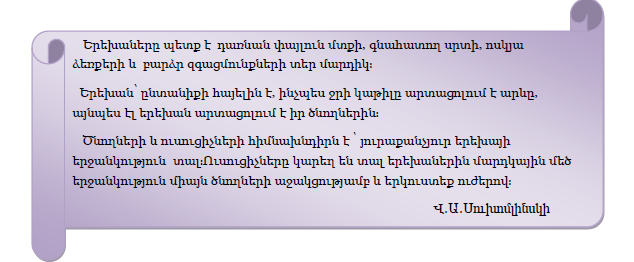                             Որպեսզի այս համագործակցությունը ճիշտ հիմքերի վրա լինի ուսուցիչը պետք է՝Ստեղծի դրական մթնոլորտկազմակերպի հանդիպումներ ծնողների հետ, որպեսզի նրանց մանկավարժահոգեբանական կարողություններ փոխանցիպահպանի մանկավարժական տակտ և բարեկրթություն երեխաների մասին խոսելիստեղեկացնի ծնողներին երեխաների կարգապահության և առաջադիմության մասինքննարկի համատեղ գործողությունները:Իսկ այս ամենը ճշգրտորեն կազմակերպելու համար ուսուցիչը պետք է կիրառի ճիշտ մեթոդներև հնարներ։Ուսումնադաստիարակչական գործնթացում ծնողների հետ աշխատելու երեք հիմնական մեթոդ է կիրառվում։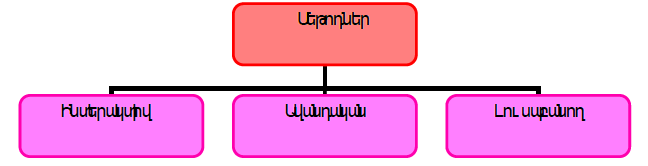 Ինտերակտիվ մեթոդը իր մեջ ներառում ՝Տվյալների հավաքագրումՏնային այցերի իրականացնումՀմաժողովներԾնողական ժողովներԱնհատական զրույցներԴպրոցական հաստատություններում վաղ ժամանակներից ի վեր որպես ծնողի հետ շփման միջոց հիմնականում կիրառվում են ծնողական ժողովները։ Ծնողական ժողովը պետք է իրականացվի կոնկրետ թեմայի շրջանակներում, խմբային։Որ ընթացքում դասղեկը պետք է տա մանկավարժահոքեբանական և ուսումնադաստիարակչական կոնկրետ ցուցումներ։ Ծնողական ժողովները պետք է իրականացվեն դրական մթնոլորտում, հարգալից միջավայրում և երբեք չպետք է վերածվեն բողոքի ակցիայի ծնողի համար։Պետք է կարողանալ այնպիսի ճիշտ մթնոլորտ ստեղծել,որ ծնողները անկաշկանդ բարձրաձայնեն իրենց հուզող հարցերը, արտահայտեն իրենց կարծիքը և արդյունքում իրականացնեն փորձի փոխանակում։Ծնողական ժողովների ընթացքում պետք է քննարկել աշակերտների առաջադիմության հարցերը, շեշտը դնելով դրական փաստերի վրա։Ծնողական ժողովները ավելի անմիջական անցկացնելու համար կարելի է ընտրել այլ միջավայր օրինակ՝ այգի, որպեսզի այն ավելի մտերմիկ լինի։Կարելի է երբեմն ունենալ հյուրեր, նրանց համար ցանկալի։Իսկ, եթե անհրաժեշտություն կա խիստ մտերմիկ զրույցների, պետք է իրականացնենք անհատական զրույցներ,որպեսզի ծնողները ավելի անկեղծ ու անկաշկանդ արտահայտվեն,ինչպես նաև մեր բաց տեքստերից չվիրավորվեն։Մենք ծնողների հետ աշխատելիս նրանց պետք է հիշեցնենք, որ մենք էլ ենք մարդ և կատարյան չենք ու կարող ենք սխալներ թույլ տալ ինչպես և իրենք։Մենք պետք է հիշենք, որ ոչ միայն լավ և գիտակ խորհրդատու պետք է լինենք, այլ նաև լավ ունկնդիր։Ցանկացած դեպքում ցանկալի է, որ մենք սկսենք գովասանքից։Կարևոր է նաև որ բոլոր հարաբերությունները հիմնված լինեն անկեղծության վրա։ Անհրաժոշտ է խուսափել հրամայական և մեղադրական տոնով արտահայտություններից,ինչպես նաև պետք չէ խնդիրները միայն միակողմանի դիրտարկել՝ մեր դիտանկյունից, փորձենք լինել շրջահայաց։Ավանդական մեթոդներն են՝Բաց դռների օրըՄիասնական միջոցառումների կազմակերպումըՍտեղծագործական ցուցահանդեսներըԱվանդական մեթոդների կիրառումը մեզ հնարավորություն է տալիս օրինակ ծառայել ծնողների համար և ստեղծարար դաշտում ազատ և անկաշկանդ համագործակցել։Օրինակ ՝ Բաց դռների օր հայտարարելով ծնողների համար մենք անցկացնում ենք օրինակելի դաս, որի ընթացքում օգտագործած մեթոդները ծնղները նույնպես կարող են կիրառել տանը՝ տնային առաջադրանքներ կատարելիս,նրանք ծանոթանում են մեր մեթոդների, մեր <<ձեռագրին>>,որով կարող են ուղղորդվել։Այս մեթոդները ևս մեկ քայլ են իրար ավելի մոտ կանգնելու և մեկ միասնական բռունցք դառնալու համար։Լուսաբանող մեթոդներն են՝Կայքէջերի ստեղծում և հրապարակումՑուցահանդեսՆկարներով ցուցապասռառի ստեղծումԱյս մեթոդները կիրառվում են վստահության հողի վրա,քանի որ ըստ օրենք մենք կարող ենք երեխաների նկարները հրապարակել միայն ծնողի համաձայնության դեպքում։Սակայն այս մեթոդները բավականին ժամանակակից են և շատ ծնողների համար ընդունելի և ուրախալի, քանի որ նրանք սիրում են լինել սոցիալական հարթակներում և նոր տեխնոլոգիաներով հետաքրքրվել։Չպետք է մոռանալ,որ մեք կարող ենք ծնողներին հատկացնել գրքեր, մանկավարժահոգեբանակն ամսագրեր, կրթաթերթեր և այլն ինքնազարգացման համար։ԵՎ այս ամենի արդյունքում ծնողը պետք է գիտակցի, որմենք նրա համախոհն ենք, ոչ թե մրցակիցը։Ստեղծել բարենպաստ հուզական մթնոլորտ ընտանիքում, դասարանում կառուցել վստահելի հարաբերություններ: Ի վերջո, ինքնագնահատականը օգնում է երեխային ավելի ճիշտ եւ համարժեք գնահատել սեփական եւ ուրիշների գործողությունները:Դաստիարակել այնպիսի անձի, ով ներդաշնակորեն ինտեգրվելու է հասարակությանը:ԵզրակացությունՈւսուցիչ, աշակերտ, ծնող համագործակցությունը եղել է, կա և կմնա ուշադրության կենտրոնում, որի ճիշտ կազմակերպման հիմնական պատասխանատվությունը կրում է ուսուցիչը։Այս խնդրի լուծումը ուսուցիչներից պահանջում է լինել գիտակ,անաչառ, ունենալ ճկուն միտք և ընտրել աշխատանքի կազմակերպման ճիշտ մեթոդներ և հնարներ նպատակին հասնելու համար։Որպեսզի նպաստենք կրտսեր դպրոցական երեխաների ֆիզիկական, մտավոր, հոգեբանական, սոցիալական և գիտական կայուն զարգացմանն ու աճին:Ծնողներին դարձնենք մանկավարժական գործընթացի ակտիվ մասնակիցներ՝ օգնելով նրանց երեխաների դաստիարակության և կրթության համար պատասխանատվության իրականացման գործում:Ծնողներին ներգրավենք ուսումնադաստիարակչական գործընթաց,քանզի դպրոցի կյանքում ծնողների ներգրավվածությունը մեծ նշանակություն ունի աշակերտների հաջողության համար:Փորձը ցույց է տալիս,որ աշակերտները, որոնց ծնողները ակտիվորեն մասնակցում են կրթական գործընթացին, ավելի լավ արդյունքների են հասնում։ Ստանում են ավելի լավ գնահատականներ, ունեն ավելի բարձր ակադեմիական ձեռքբերում և ավելի որակով կատարած տնային առաջադրանքներ, նրանց հաճախման ցուցանիշն ավելի բարձր է և աչքի են ընկնում դրական վարքով, բարեհամբույր են և ինքնավստահ։Ծնողների ներգրավվածությունը դրական անրադարձ է ունենում նաև ծնողի, դպրոցի և ուսուցչի համար։	Ծնողը պետք է ունենա մեծ ցանկություն ու կամք, իսկ դպրոցները պետք է աշխատակցեն նրանց հետ, որպեսզի դպրոցն ու ընտանիքը ունենան միանման սպասումներ ու օժանդակեն ուսման գործընթացին: Հետազոտությունները ցույց են տվել , որ դպրոցները, որոնցում ծնողների ընդգրկվածության արդյունավետ ծրագրեր գոյություն ունեն, ստացան բազմաթիվ դրական արդյունքներ, ինչպիսիք են.  Հաճախության բարելավում;  Բարձր առաջադիմություն,  Աշակերտների լավ վարք;  Ծնողների վստահության բարձրացում դպրոցի ու ուսմոն նկատմամբ: Աշակերտներին օգնում ու մոտիվացնում են սովորել այնպիսի միջավայրում, որտեղ ծնողներին.  Ընդունում են ընկերաբար, հարգում ու գնահատում:  Համարվում են գործընկեր երեխաներիուսման ու զարգացման գործում:  Ունեն բազմաթիվ հնարավորություններ ընդգրկվելու դպրոցի գործունեությանը:  Մշտական շփում ունի դպրոցի անձնակազմի հետ: Դպրոցը տալիս է օգտակար տեղեկատվություն, ինչը նպաստում է նրանց ընդգրկվածությանը:    Ծնողներ արդյունավետ ընդգրկվածության ծրագիրը , որն իրականացնում է դպրոցը, պետք է ընդունի ծնողի դերի կարևորությունը:Երջանիկ է այն երեխան, ով ապրում է լիարժեք ընտանիքում, ունի լավագույն դաստիարակ կամ ուսուցիչ։  Համոզմունքի ձևավորում, որ ընտանիքն արժեք է, այն պետք է կառուցել փոխադարձ հարգանքի և հոգատարության հիման վրա։       Ծնողներին հասցնել այն գիտակցությանը, որ ամուր կապ ունենալու համար պետք է և՛ ընտանիքում, և՛ դպրոցում լինեն փոխադարձ սեր, հարգանք, ջերմություն, համատեղ աշխատանք։ Հարափոփոխ մեր կյանքում հաստատուն է անհատի զարգացման մանկավարժական ճիշտ մոտեցման անհրաժեշտությունը և՛ դպրոցում , և՛ մանկապարտեզում , և՛ ընտանիքում։ Այս եռամիասնության թեկուզև մեկ օղակի թերացմամբ չեն բացահայտվի երեխայի զարգացման հաջողություններն ու թերությունները։ Տրված էր կարճ ժամանակահատված Հետազոտական աշխատանք իրականացնելու համար: ՈՒստի և հնարավոր է որոշակի թերություններ կամ բացթողումներ: Եթե տրված լիներ ավելի լայն ժամանակահատված կկարողանաի առավել շատ փորձարարական դասեր իրականացնել, իսկ վերջնարդյունքը կլիներ առավել լիարժեք և գոհացուցիչ:Այնուամենայնիվ համարում եմ, որ այս սեղմ ժամանակահատվածում կարողացա իրականացնել իմ առջև դրված խնդիրը:Գրականություն1. http://www.irtek.am/views/act.aspx?aid=150065&m=%27%27&sc= / Հանրակրթական պետական չափորոշիչ2. Ծնողավարության ձեռնարկ հատուկ կարիք ունեցող երեխաների համար-Սիրանուշ Անտոնյան,Նինա Մովսիսյան, Լիլիթ Թովմասյան3. Ծնողների ներգրավվածությունը /ձեռնարկ/4. Департамент образования Администрации городского округа Самара Муниципальное бюджетное образовательное учреждение дополнительного образования детей Детско-юношеский Центр «Пилигрим» г.о. Самара - ОСНОВНЫЕ ФОРМЫ И МЕТОДЫ РАБОТЫ ПЕДАГОГА С РОДИТЕЛЯМИ5. file:///C:/Users/Hermine/Desktop/rabota_s_roditeljami..pdf- Правила профессионального такта в работе с родителями обучающихся6. file:///C:/Users/Hermine/Desktop/interaktivnye_formy_i_metody_raboty_s_semey.pdf - Интерактивные формы и методы работы с семьей